LOCAL GOVERNMENT ACTIVITIES 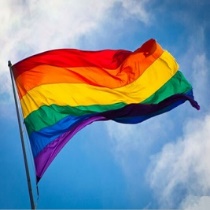 RELATING TO LGBTIQ+ COMMUNITIESFrom a selection of published council plans and programsPUBLIC COMMITMENTPublicly declare council’s support for LGBTIQ+ communities, affirming its intention to help create a welcoming and safe community and strive to prevent discrimination and abuse of such residentsPrepare a statement of commitment to the LGBTIQ+ community, pledging efforts to promote inclusion, access to services and programs, support personal and cultural expression, and recognize the contribution of LGBTIQ+ communities to the social, economic and cultural life of societyIssue a formal affirmation of the Darlington Statement - a declaration by Australian and New Zealand intersex organizations, which voices support for intersex prioritiesASSEMBLING EVIDENCE TO SUPPORT PROGRAMS AND POLICIESInform service development with research about relevant issues, demographic information, and a review of government policies and programs, coupled with consultation with LGBTIQ+ communities about their identities, experiences and needs, and collaboration in planning services.Review research, census and other data, council’s engagement with LGBTIQ+ communities, its awareness of relevant issues, and consideration of LGBTIQ+ communities in council policies, plans and strategiesAssemble evidence about LGBTIQ+ communities, including their diversity of identities, perceptions, priorities, experiences and circumstances, as well as consideration of the intersecting backgrounds and circumstances which may accentuate their experiences of isolation, discrimination and exclusion.Summarize and maintain this information, to build a growing understanding of the LGBTIQ+ community and inform policies and programs.CONSULTATION AND ENGAGEMENTEnsure that LGBTIQ+ communities are consulted in the planning of general programs, policies and services, as well as in the development of specific programs to advance the welfare of LGBTIQ+ residents.Consult with LGBTIQ+ agencies, groups and decision makersDevelop consultation practices that ensure the voices of LGBTIQ+ staff in the development of policies, strategies and programs that affect them.Ensure community engagement processes involve the LGBTIQ+ community and that representatives of the LGBTTI communities are invited to attend relevant meetings and networksConduct forum/s about LGBTIQ+ issues and inclusion, perhaps in collaboration with regional councilsEnsure staff are able to form connections, and consult, with LGBTIQ+ communities and organizationsParticipate in relevant local government networks - including LG Pro Rainbow SIGCOLLABORATIONEstablish a process of regular and effective collaboration with LGBTIQ+ individuals and groups, including perhaps, through the establishment of, or regular contact with, an LGBTIQ+ advisory committee or reference group.Collaborate and partner with LGBTIQ+ communities and residentsEstablish a local or regional LGBTIQ+ reference or advisory group, with terms of reference, guidelines on governance, reporting, decision making etc. – or work with an existing group - to advise council about its policies and services, advocate for LGBTIQ+ communities, consider funding opportunities, help council understand barriers to equality, and guide communication and consultation with LGBTIQ+ communitiesCOMMUNICATIONSAcknowledge LGBTIQ+ communities in communicating with the public and representing the community.Increase LGBTIQ+ visibility, through arts, promotion, media and websiteEnsure communications reflect the diversity of the community, including appropriate visual representations of LGBTIQ+ communities in social, print, website and other mediaAssemble a selection of images of people of LGBTIQ+ communities, reflecting their diversity, for such useCreate a presence of LGBTIQ+ communities and issues on the websiteEnsure communications proficiently use LGBTIQ+-inclusive languageCELEBRATIONRecognize important dates, through staff events at work and promotion among the wider community, encouraging LGBTIQ+ participation in existing events as well as arranging local LGBTIQ+-specific activities.Recognize and promote key days and events, for example IDAHOBIT (International Day Against Homophobia, Transphobia and Biphobia) and Midsumma.Promote participation in key public events with film screenings, wear it purple day, staff morning teas, community events, art shows and other local initiativesEncourage staff or residents' participation in midsummer festival and other major pride eventsArrange staff events to raise money for Switchboard or another LGBTIQ+ organization, as a celebration of IDAHOBIT dayConduct an annual LGBTIQ+ flag raising ceremonyRoll out rainbow stickers across council facilitiesINFORMING THE COMMUNITYInform the community about the nature, diversity, experiences, needs and rights of LGBTIQ+ communities.Take steps to inform the community about LGBTIQ+ issuesConvene discussions among faith leaders about sexuality and gender identity - perhaps through collaboration with the Faith Communities Council of Victoria or local interfaith group, and as part of a wider conversationsInform community groups about LGBTIQ+ issues. Sometimes a focus upon a specific issues of existing public concern, such as suicide prevention, may serve as a basis for such trainingSTAFF ENGAGEMENT AND EDUCATIONInvolve staff in efforts to raise awareness and understanding of LGBTIQ+ communities.Conduct regular meetings of staff engaged in, or supportive of, efforts to advance the welfare of LGBTIQ+ employees and to inform employees about LGBTIQ+ issues among the wider community as wellForm an internal group to drive work and advocate internally for increased awareness, training and consideration in service planning and deliveryCreate staff engagement activities to inform employees and foster a supportive work environmentObtain Rainbow Tick accreditation within a particular department - such as aged and disability programs, or simply apply selected, important elements of the rainbow tick procedure to certain servicesShow inclusivity in the workplace with posters, rainbow lanyards and other visible measuresUse gender-neutral language in conversationsProvide training to support inclusive language and awareness to frontline staffAdd a reference to LGBTIQ+ inclusion as a goal of council to the staff induction programAdjust methods for collecting data and otherwise monitoring experiences and conditions for LGBTIQ+ staffEnsure that LGBTIQ+ staff are able to participate in internal consultative processesSTAFF TRAININGTrain staff in issues relating to policy development, service planning and delivery.Train service delivery and planning staff - including in aged care, disability, family services and youth services, community development, arts and culture - to provide LGBTIQ+-sensitive servicesProvide staff training during corporate inductionPROGRAM DEVELOPMENT AND CONTENTConduct events and programs which show respect for, and raise the profile of, LGBTIQ+ communities – some incorporating LGBTIQ+-related content and others entirely focused upon LGBTIQ+ communities.Foster increased community engagement by conducting events through libraries, arts and culture, aged, family, youth and other services, that acknowledge, and inform the public about, LGBTIQ+ communities Conduct programs directed to specific interests or concerns of LGBTIQ+ communitiesExtend support to LGBTIQ+ related projects and events being conducted by external organisations, through a community grants program.GENERAL SERVICE DELIVERYProvide services that are inclusive and welcoming of LGBTIQ+ communities.Explore links with council advisory groups to identify ways to respond to intersectionality in LGBTIQ+ communitiesCreate a welcoming environment for LGBTIQ+ people, as for example, with posters, brochures and imagesSAFE SPACES AND VENUESSafe spaces may be created for members of the LGBTIQ+ communities, either as venues for activities, or as places LGBTIQ+ residents should be able to frequent in safety.Promote safe spaces for LGBTIQ+ communityCreate safe venues and spaces for LGBTIQ+ communities, participating in Council-run or other activitiesAGED CARE AND SUPPORTDevelop inclusive aged care services, social activities and carers' support programs.Develop a statement of commitment for aged servicesIncorporate LGBTIQ+ strategies in aged care plansProvide training on service delivery to LGBTIQ+ residents to aged care staffObtain Rainbow Tick accreditation within the aged and disability unitInclude LGBTIQ+ people in an aged advisory groupDetermine needs of older people through consultationTake positive steps to encourage participation of LGBTIQ+ communities in existing council servicesPromote inclusive aged care services to the LGBTIQ+ community through LGBTIQ+ media, website and local papersSponsor and support an LGBTIQ+ carers group. Perhaps collaborate with Carers Victoria and an LGBTIQ+ organization with connections with the community, to establish a program to provide LGBTIQ+ carers with information, referrals and social supportOrganize a pilot social group for older LGBTIQ+ people in collaboration with key LGBTIQ+ organizations, involving them in codesigning the program to provide social support, connection to LGBTIQ+ support services, social groups and venues, as well as mainstream services, activities and outings, and advocacy activitiesIncorporate LGBTIQ+-related content and features in the annual senior’s festivalPromote and support an LGBTIQ+ seniors dance groupFAMILY SERVICESProvide inclusive family services and programsProvide training on service delivery to LGBTIQ+ residents to family services staffEstablish a rainbow families playgroup, inviting interested parents to an informal discussion to plan its developmentDisplay 'Who is your family' or similar posters, as well as brochures and other inclusive information and imagesLIBRARY CONTENT AND ACTIVITIESConduct LGBTIQ+-inclusive activities and stock books in the libraires of relevance and appeal to LGBTIQ+ communitiesConduct LGBTIQ+-relevant events at libraries, such as showcasing rainbow stories from local writersStock LGBTIQ+ literature in the librariesStock library books which reflect family diversity Include stories and images of rainbow families in newsletters and other resourcesSPORT AND PHYSICAL RECREATIONProvide safe and supportive opportunities for recreation for members of LGBTIQ+ communitiesDevelop staff training through reputable LGBTIQ+ organizations, to help staff develop opportunities for participation in sport and physical recreation for LGBTIQ+ people, who may otherwise be excluded from such activitiesSchedule swim sessions and exercise classes with LGBTIQ+ peopleARTS AND CULTURESchedule arts programs and exhibitions which give expression to LGBTIQ+ communitiesConduct art exhibitions or programs about LGBTIQ+ issues, family violence or gender equality, inclusive of LGBTIQ+ communities or featuring relevant themesDevelop arts projects – perhaps led by LGBTIQ+ young people or other segments of the community - in collaboration with an LGBTIQ+ organization, such as Zoe Belle CollectiveYOUTH SERVICES, EDUCATION AND SUPPORTConduct programs for young people which promote LGBTIQ+ inclusion and social support Conduct formal and fundraising or awareness activities within school settingsEstablish a social group for young people featuring school-based projects to promote inclusion - perhaps including modules about LGBTIQ+ experiences, leadership and conflict management; planning and conducing an event with students from other schools; and meetings to refine project ideas to achieve a whole-of-school approach. These may serve as a peer experience, youth-led and whole-of-school approach.Include LGBTIQ+ young people in youth-oriented events such as social groups, education programs, holiday programs and eventsInvolve young people in participating in, or organizing, events for special days of relevance to LGBTIQ+ communitiesInvite LGBTIQ+ young people to join local youth groups in their 'out' identities, where they will be safe and free from discriminationTo create a supportive and inclusive environment for young people, conduct co-design workshops with young people, promoted through schools, online networks and relevant organizations - such as Headspace, Minus18, queerspace, Ygender and YACVic - and embark upon activities such as production of short videos or pride banner workshops, and social outingsSOCIAL SUPPORT FOR LGBTIQ+ COMMUNITIESOrganize social and support groups for LGBTIQ+ communitiesSupport LGBTIQ+ social networkingEstablish a social support group for young peopleDevelop an LGBTIQ+ elders and allies’ social group and invite members to keep in touch on social mediaPromote and support and LGBTIQ+ seniors dance groupSponsor a LGBTIQ+ carers groupSERVICE INFORMATION FOR LGBTIQ+ COMMUNITIESDisseminate information about supportive mainstream services and specialist services or support for LGBTIQ+ communitiesHelp connect LGBTIQ+ communities to sensitive mainstream services in the areaPromote regional services accredited as LGBTIQ+-inclusive, through website, social media, brochures and other meansADVOCACYAdvocate for services and reforms of relevance and benefit to LGBTIQ+ communitiesIdentify issues faced by LGBTIQ+ communities through consultation, and advocate on their behalfAdvocate for better access to health care for LGBTIQ+ communities